NOTES: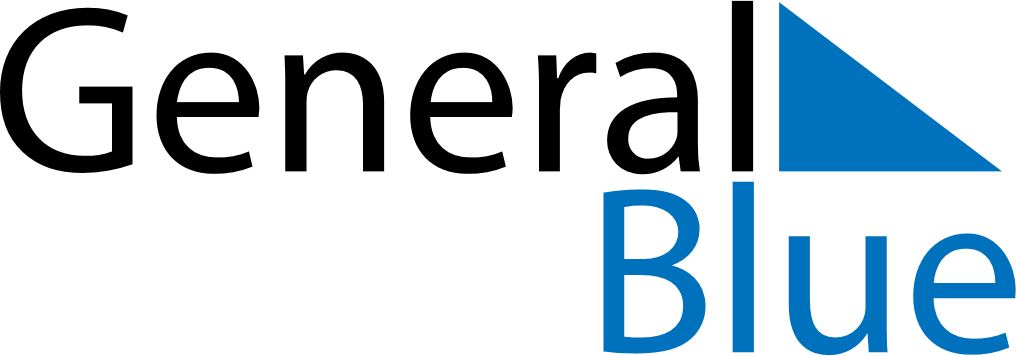 2024 – Q1   2024 – Q1   2024 – Q1   2024 – Q1   2024 – Q1   2024 – Q1   JanuaryMondayTuesdayTuesdayWednesdayThursdayFridaySaturdaySundayJanuary12234567January8991011121314January1516161718192021January2223232425262728January29303031JanuaryFebruaryMondayTuesdayTuesdayWednesdayThursdayFridaySaturdaySundayFebruary1234February5667891011February1213131415161718February1920202122232425February2627272829FebruaryMarchMondayTuesdayTuesdayWednesdayThursdayFridaySaturdaySundayMarch123March455678910March1112121314151617March1819192021222324March2526262728293031March